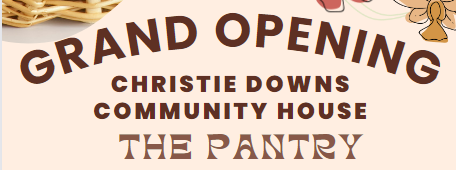 You are invitedWe wish to invite you to join us in celebrating the grand opening of the Christie Downs Community House “Community Pantry” on Thursday the 16th of March 2023 from 10:00am – 12:00pm.This is a great opportunity for organisations and community members to come together in support and celebration of this fabulous endeavour, undertaken by our board of management, to help our community. There will be the following occurring on the day:Formal OpeningCutting of the ribbonActivities for ChildrenSausage SizzleTea, coffee, and cake.Please RSVP by COB on the 13th of March 2023 on 83846894Please note the pantry will not be open for purchases on the day of the formal opening.  The pantry will open to the community on Tuesday 21st of March at 9.30 am.Kind Regards,Board of ManagementChristie Downs Community House